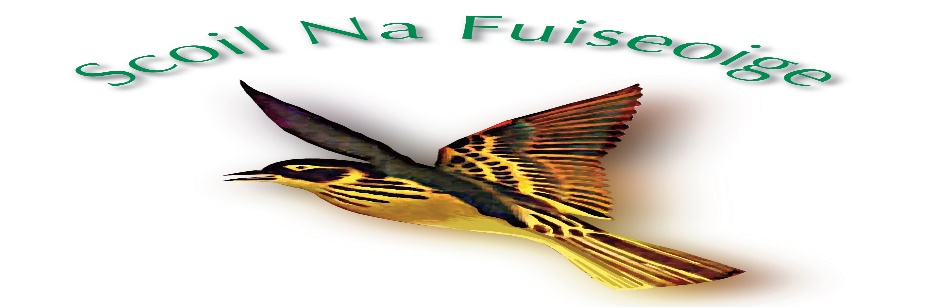 Mata 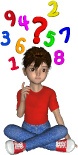 ó Mheabhair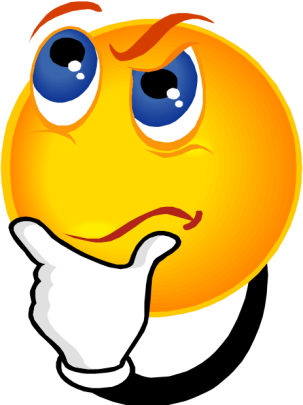 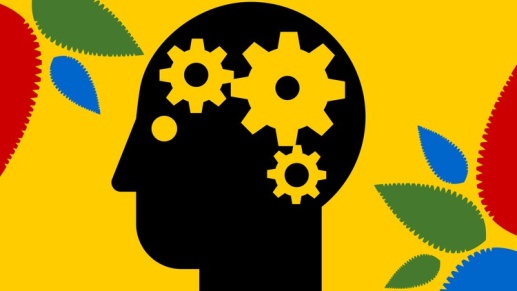 Nuair atáimid ag suimiú beidh an freagra níos mó/ Demonstrate that when adding answer will be biggerEg. 	4 + 5 = 9, 	14 + 5 = 19Nuair atáimid ag dealú beidh an freagra níos lú/Demonstrate that when subtracting answer will be smaller9 – 4 = 5, 	19 – 5 = 14Cuntais in aonta, dónna, ar aghaidh agus ar gcúl/Count orally in 1’s and 2’s forwards and backwards within 202, 4, 6, 8, 10, 12, 14, 16, 18, 208, 7, 6, 5, 4, 3, 2, 116, 15, 14, 13, 12, 11, 10, 9, 8, 7, 6Bheith eolach ar an uimhir roimh/idir/i ndiaidh  laistigh de 20/Know number after, before and between within 20Cad  í an uimhir i ndiaidh?/What is the number after 11?Cad í an uimhir roimh?/What is the number before 20?Cad í an uimhir idir 11 agus 13?/What is the number between 11 and 13?Cuir na huimhreacha seo in ord?/Order a set of random numbers within 209, 2, 17, 11, 18, 4Aimsigh  an uimhir atá ar iarraidh i seicheamh?/ Identify a missing number within a sequence within 20Eg. 6, 8, 10, _, 14, 16, 18Cuir 1, 2 nó 0 le huimhir ar bith laistigh de 10/ agus laistigh de 20/Add 1, 2, 0 to any number answers within 10, then 204 + 1, 		8 + 2,		7 + 2,		9 + 012 + 2,	16 + 1,		17 + 0,	19 + 1Bheith eolach ar na dúbailtí/Know doubles to 10 + 10+ 3, 		4 + 4, 		2 + 2, 		1 + 15+5 , 	6 + 6, 	7+7,           srlBí eolach ar uimhirscéalta a fhad le 10/Know the number stories to 104 + 1 = 5,		5 + 0 = 5		3 + 2 = 51 + 4 = 5,		0 + 5 = 5		2 + 3 = 5Bain 1, 2 nó 0  ó uimhir ar bith taobh istigh de 10?/Subtract 1, 2 or 0 from any number within 109 – 2 =		6 – 2 =		7 – 0 =		8 – 1 =Bí eolach ar dhlí comhmhalartach an tsuimithe/Demonstrate understanding of commutative nature of addition+ 2 = 16		2 + 14 = 164 + 5 = 9		5 + 4 = 9Scríobh 4 uimhirabairt ó 3 uimhir laistigh de 5/From 3 given numbers within 5 give 4 number factsEg.	2,	3,	5+ 3 = 5		3 + 2 = 5		5  – 3 = 2		5  – 2 = 3Rang 3Aimsigh uimhir atá ar iarraidh ó seicheamh laistigh de 50/Identify a missing number in a sequence within 50Eg. 34,  35,  36,  37,  _,  39,  40Cuntais ó bhéal in aonta, dónna, cúigeanna ar aghaidh agus ar gcúl ó/ go huimhir ar bith laistigh de 50/Count orally in 1’s, 2’s, 5’s and 10’s forwards and backwards from/to 0 within 50 Cuntais ó bhéal in aonta, dónna, cúigeanna ar aghaidh agus ar gcúl ó/ go huimhir ar bith laistigh de 100/Count orally in 1’s, 2’s, 5’s and 10’s forwards and backwards from a given number within 100 eg. 25, 30, 35,40,_, _,		20, 30, 40, _, _,Aithin, léigh agus scríobh uimhreacha go 100/Recognise, read and write numbers to 100Eg. 29, 47, 81, 98		tríocha a sé, caoga a seacht, ochtó a naoiBheith eolach ar an uimhir roimh, idir agus tar éis/Know number before, after and between within 100Cuir tacar uimhreacha randamacha nó leantacha in ord laistigh de 50,  agus 100/Order a set of consecutive/random numbers within 50, then 100Eg. 83, 72, 39, 91, 20  ( 20, 39, 72, 83, 91 )Bain úsáid as bunuimhreacha/Use ordinal numbersAn chéad, an dara, an tríú, an ceathrú, an cúigiú, an séú, an seachtú, an t-ochtú, an naoú, an deichiúBí eolach ar dhlí comhmhalartach an tsuimithe/Demonstrate understanding of Commutative nature of additionEg.  12 + 6 = 18		6 + 12 = 18Scríobh 4 uimhirabairt ó 3 uimhir laistigh de 5/From 3 numbers within 5 give 4 number factsEg.	2,	3,	52 + 3 = 5		3 + 2 = 5		5  – 3 = 2		5 – 2 = 3Scríobh 4 uimhirabairt ó 3 uimhir laistigh de 10/From 3 numbers within 10 give 4 number factsEg.  	7		3		107 + 3 = 10		3 + 7 = 10		10 – 3 = 7		10 – 7 = 3Cuir 1, 2 nó 0 le / nó dealaigh 1, 2 nó 0 ó uimhir ar bith go 20 agus go 50/Add/subtract 1, 2 or 0 to/from any number within 20, then 50Bheith eolach ar na dúbailtí go 10 + 10/Know doubles to 10 + 106 + 6 = 12, 	7 + 7 = 14, 	8 + 8 = 16,  	9 + 9 = 18,	10 + 10= 20Bheith eolach ar na bealaí ar fad is féidir 10 a dhéanamh le 2 dhigit/Know components of 1010 + 0,  0 + 10,  9 + 1,  1 + 9,  2 + 8,  8 + 2,  7 + 3,  3 + 7Bheith eolach ar na firící eile laistigh de 10/Know all remaining single digit facts within 104 + 3/3 + 4		6 + 3/ 3 + 6		5 + 3/ 3 + 5		4 + 5/ 5 + 47 + 2/ 2 + 7Faigh an uimhir a chuirfidh tú le huimhir eile le 10 a dhéanamh/Find what must be added to a number to make 10Eg.   3 + ∆ = 10, 	2 + ∆ = 10,	  6 + ∆ = 10,      9 + ∆ = 10	Dealaigh uimhir 1 dhigit ó 10/Subtract a single digit from 1010 – 6 =		10 – 3 =Suimigh uimhir 1 dhigit le 10 agus vice versa/Add a single digit to 10 and vice versa10 + 6		10 + 8   	7 + 10,	9 + 10Dealaigh 10 ó uimhir 2 dhigit laistigh de 20/Subtract 10 from a 2 digit number within 2016 – 10	13 -10		19 -10Cuir 10 le huimhir 2 dhigit nó bain 10 ó uimhir 2 dhigit laistigh de 50/Add/subtract 10 to/from a 2 digit number, answers within 5032 + 10,	28 + 10, 	45 – 10, 	38 – 10Cuir iolraí de 10 le hiolraí de 10 nó bain iolraí de 10 ó uimhir 2 dhigit /freagraí laistigh de 50/Add/ subtract a multiple of 10 to/from a multiple of 10, answers within 5020 + 30, 	40 + 10		50 – 10,	50 – 40Cuir iolraí de 10 nó bain iolraí de 10 ó uimhir ar bith 2 dhigit, freagraí laistigh de 50/ Add/subtract a multiple of 10/to/from any 2 digit number, answers within 5012 + 30,		43 – 30,	26 + 30		47 – 20A  50 array/100 square should be used for these mental calculations initially which will provide scaffolding for your child until he/she becomes confident with mental calculations.Rang 4Add/subtract 1, 2 or 0 to any number, answers within 100 eg. 	68 + 2, 	93 – 2Add/subtract 10 to/from a 2-digit number, answers within 100 eg 65 + 10, 96 – 10Subtract a single digit from 20 eg. 20 – 8, 20 -17Add a single digit to a 2 digit number without bridging the 10 eg 53 + 6, 25 + 4Subtract a single digit from a number within 20 without bridging the 10 eg. 17-4,  19 – 7, 18 – 6From 3 given numbers within 20 give 4 number factsEg.  12, 6, 1812 + 6 = 18		6 + 12 = 18		18 – 6 = 12		18 - 12 = 6Use extended addition/subtraction patterns within 100Eg, 42 + 7 = 49			68 – 4 = 6472 + 7 = 79			98 – 4 = 9492  + 7 = 99Know that position of tens digit indicates its value eg. 75 = 70 + 5 = 7 tens + 5 unitsAdd 2 single digit numbers bridging 10 eg. 6 + 7, 9 + 8, 7 +9Know that any number subtracted from itself leaves 0 eg. 34 – 34 = 0Know that subtracting adjacent numbers leaves 1 Eg.	 57 – 56 = 1,  78 – 77 = 1Know that subtracting adjacent but 1 numbers leaves 2 eg. 45 – 43 = 41,  69 – 67= 62Know half of all even numbers to 10 eg. ½ of 8 = 4Know half of 50 and 100Find half of even numbers to 20 eg. ½ of 18Know all single digit subtraction facts within 10 eg. 10 – 4, 	10 -3, 	10 – 9Subtract a single digit from a number within 20 bridging 10 eg. 12 – 8, 14 – 9Find what must be added to a number to make 20 eg. 3 +∆ = 20Find what must be added to a multiple of 10 to make 100 eg 50 + ∆ = 100Find what must be added to any 2 digit number to make the next highest multiple of 10 eg. 33 +∆ = 40Find what must be subtracted from any 2 digit number to make the next lower multiple of 10 eg. 47 - ∆ = 40Add/subtract a single digit to/from a 2 digit number, bridging the 10 eg. 	34 + 7,		43 – 8,		67 + 8, 		93 – 7Add/subtract a multiple of 10 to/from a multiple of 10, answers within 100Eg. 30 + 40,		60 – 20		60 + 30		90 – 50Add/subtract 9 or 11 to/from any 2 digit number, answers within 100Use the 100 square eg. 	45 + 11, jump down from 45 to 55 and then across 165 + 9  jump down 1 column  and then back 1 on the rowAdd/subtract a multiple of 10 to/from any 2 digit number, answers within 100 34 + 50,		89 – 40Use to add/subtract 21, 31, 19, 29 to /from any 2 digit number answers within 100Eg. 47 + 29,		53 – 19From 3 given numbers within 50 give 4 number factsEg. 26, 3, 2926 + 3 = 29		3 + 26 = 2929 – 3 = 26		29 – 26 = 3Know doubles of multiples of 10 to double 50 eg double 30, double 40Round numbers within 100 to the nearest 10 eg. 78/80,  	62/60,		85/90Count orally in 1’s, 2’s, 5’s and 10’s forwards and backwards within 100Recognise, read and write numbers within 1000Eg. 456 = four hundred and fifty six= 400 + 50 + 6Order a set of consecutive/random numbers increasing/decreasing within 1000Eg. 79, 19, 99    19, 79, 99Identify missing numbers in a sequence within 100Eg. 45, 50, 55, 60, ∆, 70Know position of hundred digit indicates its valueEg. 345 = 300 + 40 + 5Understand 0 in any number60, 450, 305Your child should use a 100 square to scaffold his/her learning until he/she gains confidence with mental calculations.Rang 5Read/write simple fraction notationeg. ½, ¼, ¾,Count forwards and backwards in halves and quarters eg, ½, 1, 1 ½, 2, 2 ½, 3		¼, ½, ¾, 1, 1 ¼, 1 ½, 1 ¾, 2, 2 ¼,know near doubles within 20eg. 9 + 8, 7 + 8, 6 + 7, know components of the number 20eg. 16 + 4,	18 + 2, 13+ 7, 17 + 3, 14 + 6,	15 + 5,	11 + 9,  12 + 8know all remaining addition facts within 20eg. 	11 + 5,	12 + 6, 	13 + 4,	16 + 3,  14 + 5add 3 single digit numbers ( use strategies ie. Make 10, Use doubles/near doubles )eg. 5 + 6 + 4		8 + 2 + 7		6 + 6 + 4Subtract any number from 20Eg. 20 – 9,		20 -11,		20 -7,		20 – 6Know all remaining subtraction facts within 20Eg. 18 – 7,		19 – 6,	17 – 9,	16 – 5Find halves of even numbers within 20½ of 16,		½ of 18, 		½ of 14Find doubles of multiples of 10, then of 5 up to 95 + 95Eg. 30 + 30,		60 + 60, 		70 + 7025  + 25			35 + 35,		65 + 65Derive corresponding halvesEg. ½ of 60,		½  of 120,  		½ of 140½ of 70,		½ of 130,      	½ of 190Find doubles of numbers of 100 up to 500 + 500Eg. 300 + 300,		400 + 400Add/subtract 100 to/from multiples of 100 within 1000Eg. 300 + 100,	700 – 100,   	600 + 100,  	900 – 100Add/subtract two digit numbers within 100, without bridging the 10Eg 35 + 22,	67 – 34,	Find what must be added to  any 2 digit number to make 100Eg. 34 + ∆ = 100Add/ subtract multiples of 100 to/from multiples of 100 within 1000Eg. 300 + 400,		900 – 300Find what must be added to multiples of 100 to make 1000Eg. 400 + ∆ = 1000		700 + ∆  = 1000Find what must be added to/subtracted from any 3 digit number to make the next higher/lower multiple of 10/100Eg. 234 + ∆ = 240,		456 - ∆ = 450647 + ∆ = 700		278 - ∆ = 200Add 100 to any  2 digit or 3 digit number within 1000Eg. 478 + 100Subtract 100 from any 3 digit numberEg. 478 – 100Add a multiple of 100 to a 2 digit multiple of 10 Eg. 30 + 400,		70 + 500,		90 + 300Add a multiple of 100 to any 2 or 3 digit number within 100034 + 400,		79 + 500,		327 + 500 ,	278 + 400Subtract a multiple of 100 from any 3 digit number Eg. 578 – 300,		699- 400Calculate doubles of multiples of 50, answers within 1000Eg. Double 450, 	double 350Derive corresponding halvesEg. Find ½ of 700, 	½ of 300, 		½ of 900Calculate double of multiples of 10 up to 200Eg. Double 130, double 190Derive corresponding halvesEg. Find half of 260,  of 380Know multiplication facts for 2, 3, 4, 5 Tables	Eg. Count easily in 3’s, 4’s etcDerive resulting division factsEg. 4 x 4 = 16		16 ÷ 4 = 4 ( how many groups of 4 in 16 )Multiply any number by 1, by 0Eg.  340 x 1 = 340,		250 x 0 = 0Find quarters of quantities which are multiples of 4 within 40Eg. ¼ of 32, 	¼ of 40A Multiplication square and a 200 square can be used to scaffold learning and provide support for your child. Multiplication games will help reinforce the Tables.Rang 5Count orally in multiples of 3, 4, 5, 6, 7, 8 and 9 forwards and backwardsEg.	 7,	14,	21,	28,	35,	42,	49,	56,	63,	70Recognise, read, write and order whole numbers within 10 000Eg. 9 458 = 9 míle ceithre chéad caoga a hochtRecognise position of digit indicates value including numbers to 1 decimal placeEg. 6 975. 5 = 6000 + 900 + 70 + 5 + 0.5Recognise, read, write order decimal numbers to 1 decimal placeEg. 0. 8 = 8/10Find doubles of any 2 digit numbers to 50 + 50Eg. Double 36, 	double 48Derive corresponding halves Eg.( half of 72)Add/subtract 2 digit numbers within 100, bridging the 10Eg. 34 + 28,	53 – 26 ( separate numbers into tens and units ie. 28 = 20 + 8 so subtract the 20 and then the 6 )Add two 2 digit multiples of 10 bridging the 100/1000Eg. 40 + 70		400 + 700Add a 2 digit multiple of 10 to a 2 digit number and vice versa bridging through the 100 Eg. 78 + 60, 	80 + 63Add 2 three digit multiples of 10 without bridging 100Eg. 340 + 420Subtract a 2 digit multiple of 10 from a 3 digit multiple of 10 without bridging the hundredEg. 670 – 40,	780 – 60,		850 – 20Subtract a 3 digit multiple of 10 from a 3 digit multiple of 10 without bridging the 100Eg. 560 – 440,		870 – 360Find difference between two 3 digit numbers which are closeEg. 678 – 672 ( understand that finding difference can be done by adding on or subtracting – how many more is 78 than 72)Multiply a single digit number by 6, 7, 8, 9 and derive revision factsEg. 8 X 9 = 72		72 ÷ 8 = 9Multiply whole numbers by 10 within 10 000Eg. 67 x 10 = 670		325 x 10 = 3250Multiply whole numbers by 100 within 10 00067 x 100 = 6700			325 x 100 = 32500Divide whole numbers by 10, whole number answers670 ÷ 10 = 67			6700 ÷10 = 670Give multiples of and factors of......Eg. Find the factors of 12 = 12, 	1, 	6,	2, 	3,	4Find the multiples of 8 = 8,	16,	24,	32,	40,	48......Find equivalent fractions within simple fraction familiesEg. ½ = 2/4,	½ = 5/10 or 4/8	,	¼ = 2/8 or ¼,	Recognise, read, write and order fractionsEg. Which is the biggest fraction? 1/3,  ½ or 1/8?Find fractions of a quantity using unitary fractions where answer is a whole number within known Table factsEg.1/8 of 48,		1/6 of 36,		1/3 de 24Recognise, read, write and order decimals to 1 decimal placeEg. Order 	0.8,	0.1,	0.7,	0.2,	0.5Find 50% by finding ½ of a quantityFind 25% by finding ¼ of  a quantityFind 10 % by finding 1/10 of a quantityApproximate numbers to nearest 10, 100, or 1000Eg. 58-60,		88-100,		7689-8000Approximate 1 decimal point numbers to nearest whole numberEg. 6 . 7-  7,		9 . 1-   9,		8. 8 – 9Add/subtract a single digit to/from a 1 decimal place numberEg. 	2.3 + 4,		5 . 6 – 3Rang 6Count, read, write, order numbers to 100,000Estimate the total of 2 or 3 items in a shopping listEg.  ( 2. 99  +    4.49	+  1.99)Estimate the answers of written or calculator calculations7852 ÷ 26 ( 8000 ÷ 30)Recognise position of digit indicates value, including decimal numbers to 2 decimal placesCount, read and order decimal numbers to 2 decimal placesFind fractions of quantities by dividing by denominator, multiplying by numeratorEg. 2/3 of 15Find 20%, 30%, 40%, .............90% of quantities by finding 10% and multiplying appropriately 40 % of 80- find 10% = 8, then multiply by 4Find what must be added to a fraction to make the next whole number		eg.  3  2/5  +  ∆  makes 4Add 4 or more single digit numbersAdd any number to a multiple of 1000	( 4000 + 423 )Subtract a multiple of 1000 from any 4 digit number ( 4567 – 3000 )Add any 2 digit numbers including bridging the 10 and 100Eg. 67 + 77,		Subtract a 2 digit number from any 3 digit number without bridging the 100		eg. 567 – 40Subtract a 3 digit multiple of 10 from a 3 digit multiple of 10 without bridging through the 100 	( 670 – 430 )Add two 3 digit numbers which are near doubles of multiples of 50Eg. ( 348 + 251 )Add a 3 digit number to a 3 digit multiple of 10 without bridging through the hundred     eg, ( 620 + 337 )Add/subtract decimals to 1 decimal place without bridging the unitEg. 24.3 + 13.4,		18.8 - 12.6Find what must be added to a 1 decimal place number greater than 1 to make the next whole number  ( 23.2 + ∆ = 24 )Multiply a 2 digit multiple of 10 by a single digit 	( 40 x 7 )Multiply a 3 digit multiple of 100 by a single digit  ( 400 x 7 )Multiply a 3 digit number by 100 		eg.		( 456 x 100 )Multiply two digit multiples of 10 	eg.	( 30 X 60 )Divide whole numbers by 100, whole number answers ( 4600 ÷ 100 )Rang 7Recognise, read, write and order whole numbers to any sizeUnderstand and use negative numbers in contextEg. Weather reportsUse knowledge of inverse operations to aid and check calculationsIdentify prime, square and cube numbersKnow squares of all numbers to 10Know cubes of all numbers to 5, and the cube of 10Eg. 10 x 10 x 10			4 x 4 x 4Read, write, order decimal numbers to 3 decimal places in contextConvert between simple fractions, percentages and decimalsEg.40% = 4/10 = 2/5 = 0.4Know when to round remainders up and down, depending on contextEstimate before all written and calculator calculationsAdd two 3 digit multiples of 10, including bridging through 100Eg. 360 + 470Subtract two 3 digit multiples of 10, including bridging through 100Eg. 420 – 240Add a 3 digit number to a 3 digit multiple of 10, including bridging through 100Eg. 470 + 343Subtract a 3 digit multiple of 10 from a 3 digit number, without bridging through 100Eg. 786 – 560Add two 3 digit numbers without bridging through 10 or 100, answers within 1000Eg. 364 + 522Add two 3 digit numbers bridging through 10 but not 100, answers within 1000Eg. 458 + 235Add two 3 digit numbers bridging through 100 but not 10, answers within 1000Eg. 181 + 433Add two 3 digit numbers bridging through both 10 and 100, answers within 1000Eg. 467 + 388Add/subtract fractions including mixed numbers within fraction familiesEg. 4 2/3 + 1 1/3Find fractions of quantities ( whole number answers )Eg. ¾ of 60Subtract a 1 decimal point number from a whole numberEg. 14 – 2.6Multiply/ divide any number by 10, 100, 1000 answers to include answers with up to 3 decimal points16. 25 x 100		156.55 ÷ 100 = 1.5655Multiply whole numbers by 50, 25Multiply any  2 digit number by a single digitEg 38 x 7Multiply a 2 digit multiple of 10 by a 3 digit multiple of 100Eg. 400 x 40Multiply a 2 digit multiple of 10 by a 4 digit multiple of 1000Eg. 6000 x 30Divide a 2 digit number by a single digit within known table facts, remainder expressed as a fractionEg. 77 ÷ 9 = 8  5/9Divide any 2 digit number by 2 ( halve ), 4 ( halve and halve again ),or 5 ( divide by 10 and double ) expressing the answer as a fraction or decimaleg. 39 ÷ 2, 		57 ÷ 4, 	66 ÷ 5Multiply any 3 digit multiple of 10 by 2, 4 or 5340 x 2,		520 x 4,		170 x 5Multiply a 2 digit multiple of 10 by 15Eg. 40 x 15Multiply a 2 digit multiple of 10 by a near 2 digit multiple of 10Eg. 40 x 39Divide a multiple of 100 by a multiple of 10 where result is a whole numberEg. 600 ÷ 30Divide a multiple of 50 by 50Eg. 450 ÷ 50Divide a multiple of 25 by 25 Eg. 625 ÷ 25Find % of multiples of 100Eg. 24 % of 400,		16 % of 25